«Утверждаю»                                                                                                                                                                                         «____» ____________ 2021 года                                                     Директор школы:  _____________ Р.Е.Нарудьян                                                                                                                                                Ткаченко Виктория Витальевнаучитель начальных классов  Рабочая программа  по технологии   на 2021 - 2022 учебный год2 классг. Майкоп2021 г.Планируемые результаты освоения программы по курсу «Технология»  во 2 классе.В результате изучения курса «Технологии» обучающиеся во 2 классе:- получат начальные представления о материальной культуре как продукте творческой предметно-преобразующей деятельности человека, о  предметном мире как основной среде обитания современного человека, о гармонической взаимосвязи предметного мира с миром природы, об отражении в предметах материальной среды нравственно-эстетического и социально-исторического опыта человечества; о ценности предшествующих культур и необходимости бережного отношения к ним в целях сохранения и развития культурных традиций;- получат начальные знания и представления о наиболее важных правилах дизайна, которые необходимо учитывать при создании предметов материальной культуры;  - получат общее представление о мире профессий, их социальном значении, истории возникновения и развития;- научатся использовать приобретённые знания и умения для творческой самореализации при оформлении своего дома и классной комнаты, при изготовлении подарков близким и друзьям, игрушечных моделей, художественно-декоративных и других изделий;- решение конструкторских, художественно-конструкторских и технологических задач заложит развитие основ творческой деятельности, конструкторско-технологического мышления, пространственного воображения, эстетических представлений, формирования внутреннего плана действий, мелкой моторики рук.Обучающиеся:- в результате выполнения под руководством учителя коллективных и групповых творческих работ, а также элементарных доступных проектов получат первоначальный опыт использования сформированных в рамках учебного предмета коммуникативных универсальных учебных действий в целях осуществления совместной продуктивной деятельности: распределение ролей руководителя и подчинённых, распределение общего объёма работы, приобретение навыков сотрудничества и взаимопомощи, доброжелательного и уважительного общения со сверстниками и взрослыми; основные критерии оценивания своей деятельности и деятельности других учеников на основе заданные в учебнике критериев и ответов; потребность соблюдать правила безопасного использования инструментов и материалов для качественного выполнения работы;-овладеют начальными формами познавательных универсальных учебных действий - исследовательскими и логическими: наблюдения, сравнения, анализа, классификации, обобщения;- получат первоначальный опыт организации собственной творческой практической деятельности на основе сформированных регулятивных универсальных учебных действий: целеполагания и планирования предстоящего практического действия, прогнозирования, отбора оптимальных способов деятельности, осуществления контроля и коррекции результатов действий; научатся искать, отбирать, преобразовывать необходимую печатную и электронную информацию;- познакомятся с персональным компьютером как техническим средством, с его основными устройствами, их назначением; приобретут первоначальный опыт работы с простыми информационными объектами: текстом, рисунком, аудио и видеофрагментами; овладеют приёмами поиска и использования информации, научатся работать с доступными электронными ресурсами;- получат первоначальный опыт трудового самовоспитания: научатся самостоятельно обслуживать себя в школе, дома, элементарно ухаживать за одеждой и обувью, помогать младшим и старшим, оказывать доступную помощь по хозяйству.В ходе преобразовательной творческой деятельности будут заложены основы таких социально ценных личностных и нравственных качеств, как трудолюбие, организованность, добросовестное и ответственное отношение к делу, инициативность, любознательность, потребность помогать другим, уважение к чужому труду и результатам труда, культурному наследию.– формировать основы экологического сознания на основе признания ценности жизни во всех ее проявлениях и необходимости ответственного, бережного отношения к окружающей среде;–повышать экологическую культуру учащихся.Личностные результаты:1.Объяснять свои чувства и ощущения от наблюдения объектов, иллюстраций, результатов трудовой деятельности мастера;2.Уважительно относиться к чужому мнению, к результатам труда мастеров;3.Понимать исторические традиции ремёсел, положительно относиться к людям ремесленных профессий.МетапредметныерезультатыРегулятивные УУДформулировать цель деятельности на уроке;выявлять и формулировать учебную проблему (в ходе анализа предъявляемых заданий, образцов изделий);планировать практическую деятельность на уроке;выполнять пробные поисковые действия (упражнения) для выявления оптимального решения проблемы (задачи);предлагать конструкторско-технологические приёмы и способы выполнения отдельных этапов изготовления изделий (на основе пробных поисковых упражнений и продуктивных заданий в учебнике) из числа освоенных;работая по плану составленному совместно с учителем, использовать необходимые средства (рисунки, инструкционные карты, приспособления и инструменты), осуществлять контроль точности выполнения операций (с помощью сложных по конфигурации шаблонов, чертёжных инструментов);определять успешность выполнения своего задания (в диалоге с учителем).Познавательные УУДУчащийся научится с помощью учителя:наблюдать конструкции и образы объектов природы и окружающего мира, традиции и творчество мастеров родного края;сравнивать конструктивные и декоративные особенности предметов быта и осознавать их связь с выполняемыми утилитарными функциями, понимать особенности декоративно-прикладных изделий, называть используемые для рукотворной деятельности материалы;понимать, что нужно использовать пробно-поисковые практические упражнения для открытия нового знания и умения;находить необходимую информацию как в учебнике, так и в предложенных учителем словарях и энциклопедиях (в учебнике для 2 класса для этого предусмотрен словарь терминов, дополнительный познавательный материал);называть конструкторско-технологические и декоративно-художественные особенности объектов (графических и реальных), искать наиболее целесообразные способы решения задач из числа освоенных;самостоятельно делать простейшие обобщения и выводыКоммуникативные УУДУчащийся научится с помощью учителя:вести небольшой познавательный диалог по теме урока, коллективно анализировать изделия;вступать в беседу и обсуждение на уроке и в жизни;слушать учителя и одноклассников, высказывать своё мнение;выполнять предлагаемые задания в паре, группе из 3—4 человек.Изучение предмета «Технология» во 2 классе дает возможность обучающимся достичь следующих результатов в предметном направлении:Раздел: «Общекультурные и общетрудовые компетенции. Основы культуры труда, самообслуживания».Ученик научится:называть наиболее распространенные в своем регионе профессии (в том числе профессии своих родителей) и описывать их особенности;понимать общие правила создания предметов рукотворного мира: соответствие изделия обстановке, удобство (функциональность), прочность, эстетическую выразительность - и руководствоваться ими в своей продуктивной деятельности;организовывать свое рабочее место в зависимости от вида работы, выполнять доступные действия по самообслуживанию и доступные виды домашнего труда.Ученик получит возможность научитсяуважительно относиться к труду людей;понимать культурно- историческую ценность традиций, отраженных в предметном мире, и уважать их;анализировать предлагаемую информацию, планировать предстоящую практическую работу, осуществлять корректировку хода практической работы, самоконтроль выполняемых практических действий;понимать особенности проектной деятельности, осуществлять под руководством учителя элементарную проектную деятельность в малых группах: разрабатывать замысел, искать пути его реализации, воплощать его в продукте, демонстрировать готовый продукт (изделия, комплексные работы, социальные услуги).Раздел: «Технология ручной обработки материалов. Элементы графической грамоты».Ученик научится:на основе полученных представлений о многообразии материалов, их видах, свойствах, происхождении, практическом применении в жизни осознанно подбирать доступные в обработке материалы для изделий по декоративно-художественным и конструктивным свойствам в соответствии с поставленной задачей;—применять приемы рациональной безопасной работы ручнымиинструментами: чертежными (линейка, угольник, циркуль), режущими (ножницы) и колющими (швейная игла);отбирать и выполнять в зависимости от свойств освоенных материалов оптимальные и доступные технологические приемы их ручной обработки при разметке деталей, их выделении из заготовки, формообразовании, сборке и отделке изделия; экономно расходовать используемые материалы;выполнять символические действия моделирования и преобразования модели и работать с простейшей технической документацией: распознавать простейшие чертежи и эскизы, читать их и выполнять разметку с опорой на них; изготавливать плоскостные и объемные изделия по простейшим чертежам, эскизам, схемам, рисункам.Ученик получит возможность научитсяотбирать и выстраивать оптимальную технологическую последовательность реализации собственного или предложенного учителем замысла;прогнозировать конечный практический результат и самостоятельно комбинироватьхудожественные технологии в соответствии с конструктивной или декоративно-художественной задачей.Раздел: «Конструирование и моделирование»Ученик научится:анализировать устройство изделия: выделять детали, их форму, определять взаимное расположение, виды соединения деталей;изготавливать несложные конструкции изделий по рисунку, простейшему чертежу или эскизу, образцу и доступным заданным условиям.Ученик получит возможность научитсярешать простейшие задачи конструктивного характера по изменению вида и способа соединения деталей: на достраивание, придание новых свойств конструкции, а также другие доступные и сходные по сложности задачи;соотносить объемную конструкцию, основанную на правильных геометрических формах, с изображениями их разверток;создавать мысленный образ конструкции с целью решения определенной конструкторской задачи или передачи определенной художественно-эстетической информации, воплощать этот образ в материале.Раздел: «Практика работы на компьютере»Ученик получит возможность научитсяРаботать с простыми информационными объектами (текст, таблица, схема, рисунок): преобразование, создание, сохранение, удаление. Создавать небольшой текст по интересной детям тематике. Выводить текст на принтер. Использовать рисунки из ресурса компьютера, программ Word и PowerPoint для создания проектов.Содержание учебного предмета  «Технология»  2 класс с указанием форм организации учебных занятий, основных видов учебной деятельности. Формирование опыта как основы обучения и познания, осуществление поисково-аналитической деятельности для практического решения прикладных задач с использованием знаний, полученных при изучении других учебных предметов, формирование первоначального опыта практической преобразовательной деятельностиСодержание учебного предмета по технологии 2 классРаздел 1 Человек и земля (24часа)Ученик научится:уметь выращивать лук на перо по заданной технологии; • проводить долгосрочный опыт по выращиванию растений, наблюдать и фиксировать результаты; • использовать правила ухода за комнатными растениями, используя инструменты и приспособления, необходимые для ухода за комнатными растениями;• называть основные виды профессиональной деятельности человека: гончар, пекарь, корзинщик, плотник, резчик по дереву и т.д.;• организовывать рабочее место с помощью учителя для работыУченик получит возможность научиться:• использовать прием смешивания пластилина для получения новых оттенков;• узнавать и называть виды бумаги: копировальная, металлизированная, калькированная и их свойства (поверхность, использование), особенности использования различных видов бумаги;• знакомство с видами рельефа: барельеф, горельеф, контррельеф;                           • сравнение различных видов рельефа на практическом уровне;• практическое применение кальки, копировальной и металлизированной бумаги;• выбирать и объяснять необходимый вид бумаги для выполнения изделия,выбирать и выполнять приемы работы с калькой, копировальной и металлизированной бумагой;• использовать правила безопасной работы при работе с металлизированной бумагой;Раздел 2 Человек и вода (3 часа)• воспринимать предметы материальной культуры как продукт творческой предметно-преобразующей деятельности человека - создателя и хранителя этнокультурного наследия (на примере народных традиционных ремесел России) в различных сферах на воде; • освоить новые технологические приемы: «изонить»;Ученик получит возможность научиться:• анализировать текстовый и слайдовый план изготовления изделия;• изготавливать простейшие изделия по слайдовому плану, эскизам;      комбинировать различные технологии при выполнении одного изделия;Раздел 3 Человек и воздух (3 часа)Ученик научится: воспринимать предметы материальной культуры как продукт творческой предметно-преобразующей деятельности человека - создателя и хранителя этнокультурного наследия (на примере народных традиционных ремесел   России) в различных сферах в воздухе; • выделять детали конструкции, называть их форму и определять способ соединения;Ученик получит возможность научиться:• анализировать конструкцию изделия по рисунку, фотографии, схеме и готовому образцу;• изменять детали конструкции изделия для создания разных вариантов изделия;• изготавливать конструкцию по слайдовому плану или заданным условиям.• изменять конструкцию изделия и способ соединения деталей;                            • создавать собственную конструкцию изделия по заданному образцуРаздел 4  Человек и информация (4 часов)Ученик научится:- • воспринимать предметы материальной культуры как продукт творческой предметно-преобразующей деятельности человека - создателя и хранителя этнокультурного наследия (на примере народных традиционных ремесел России) в различных сферах в информационном пространстве; • понимать информацию, представленную в учебнике, в разных формах;    • воспринимать книгу как источник информации;                                                                         • наблюдать и соотносить разные информационные объекты в учебнике (текст, иллюстративный материал, текстовый план, слайдовый план) и делать простейшие выводы;                                                                                                                    Ученик получит возможность научиться:• выполнять простейшие преобразования информации (переводить текстовую информацию в табличную форму;                                                                                          • заполнять технологическую карту по заданному образцу  под руководством учителя;                                                                                                                                           • осуществлять поиск информации в интернете под руководством взрослого;• понимать значение использования компьютера для получения информации;• соблюдать правила работы на компьютере и его использования и бережно относиться к технике;• набирать и оформлять небольшие по объему тексты;• отбирать информацию по заданной теме на основе текста и иллюстраций учебника.Согласно учебному плану ЧУ ООНОО «Начальная школа «Глобус»» На 2021-2022 учебный год на изучение технологии  во 2 классе отводится 1 учебный час в неделю. Рабочая программа рассчитана на 34 учебных часа, в том числе для проведения:контрольных работ – 3 часапроектов– 4 часаОсновная форма организации образовательного процесса – классно-урочная.Технологии обучения: системно-деятельностный подход.Механизмы формирования универсальных учебных действий, информационной и читательской грамотности обучающихся:-УУД учебная мотивация, учебные цели, постановка учебных задач, учебные действия и операции (ориентировку, преобразование материала, контроль и оценку).Особенности программы!)Данная рабочая программа реализует национально-региональные особенностисодержания образования в соответствии с ФГОС  (в соответствии со ст.5 (п.5) закона РА № 363 «О внесении изменений в закон РА об образовании» и постановлении кабинета Министров РА № 115 «О Национально–региональном компоненте государственного образовательного стандарта»), т.е. выделяется 10 – 15% учебного времени. Основными формами изучения вопросов НРК являются семинары и проблемные беседы, на которых учащиеся самостоятельно анализируют различные источники информации, выполняют проекты, презентации, готовят индивидуальные доклады и сообщения2) Построение учебного материала не позволяет выделить отдельно разделы: ««Общекультурные и общетрудовые компетенции. Основы культуры труда, самообслуживания», «Технология ручной обработки материалов. Элементы графической грамоты», «Конструирование и моделирование» и «Практика работы на компьютере» ООП  НОО, т.к. работа по данным видам деятельности проводится на протяжении всего учебного года.3). В соответствии с учебным планом ЧУ ООНОО «Начальная школа «Глобус»»и графиком проведения административных контрольных работ в течение года будут проведены три контрольные работы по литературному чтению: стартовая диагностическая, промежуточная, итоговая. Соответственно будет уплотнено КТП. Для обучения истории используется учебно-методический комплект:УЧЕБНО-МЕТОДИЧЕСКОЕ ОБЕСПЕЧЕНИЕТехнология. 2 класс: учебник для общеобразовательных организаций: Н.И. Роговцева, Н.В.Богданова, И.П.Фрейтаг. - М.: Просвещение, 2018.Рабочая тетрадь к учебнику «Технология» для 2 класса авт. Н.И. Роговцева, Н.В.Богданова, И.П.Фрейтаг - М.:«Просвещение», 2018.CD «Технология». 2 класс. Электронное приложение к учебнику Технология. 1 класс Н.И. Роговцева, Н.В.Богданова, И.П.Фрейтаг– М.: Просвещение, 2018.Шипилова Н. В.Технология. Методическое пособие с поурочными разработками. 2 класс / Н. В. Шипилова, Н. И. Роговцева, С. В. Анащенкова ; Рос. акад. наук, Рос. акад. образования, изд-во «Просвещение». — 2-е изд. — М. : Просвещение, 2013. — 303 с. : ил. — (Академический школьный учебник) (Перспектива).Технологические карты. Технология (с сайта: www.prosv.ru/umk/perspektiva).Сайт издательства «Просвещение»: www.prosv.ru/umk/perspektivaСайт учительской газеты www.ug.ruПолезные ссылки: http://nsc.1september.ruРекомендуемая литература и электронные ресурсы для учащихсяТехнология. 2 класс: учебник для общеобразовательных организаций: Н.И. Роговцева, Н.В.Богданова, И.П.Фрейтаг. - М.: Просвещение, 2018.Сайт издательства «Просвещение»: www.prosv.ru/umk/perspektivaТехНОЛОГИЧЕСКАЯ КАРТА 1ТехНОЛОГИЧЕСКАЯ КАРТА 2ТехНОЛОГИЧЕСКАЯ КАРТА 3Технологическая карта№4Частное учреждение«Общеобразовательная организация   начальногообщего образования«Начальная школа  «Глобус»385018,г.Майкоп,ул.Курганная,.316E-mail:schoolglobus01@mail.ruОГРН1160105051083,ИНН 0105076751,КПП 010501001ЧУ ООНОО «Начальная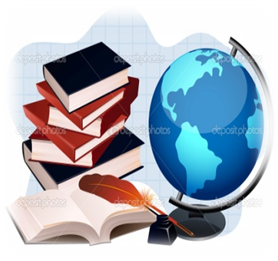 школа «Глобус»    Унэе мылъкукlэ лэжьэрэ    гурыт гъэсэныгъэ ублэпlэ    еджапlэу «Глобус»        385018, къ. Мыекъуапэ,        ур. Курганнэ,316 E-mail:schoolglobus01@mail.ru         ОГРН1160105051083,          ИНН 0105076751          КПП 010501001Название разделаНазвание темыЗдравствуй, дорогой друг. Как работать с учебником (1ч)Знакомство с учебником, материалами и инструментами.Человек и земля (23ч)Земледелие Деятельность человека на земле. Способы обработки земли и выращивание овощныхкультур. Выращивание лука.Человек и земля (23ч)Посуда Виды посуда и материалы, из которых она изготавливается. Способы изготовления посуды из глины. Назначение посуды. Способы хранения продуктов. Изделия«Корзина с цветами», «Семейка грибов на поляне», игрушка из теста.Проект «Праздничный стол».Человек и земля (23ч)Народные промыслы Народные промыслы. Изделия золотая хохлома, городецкая роспись, дымковская игрушка, аппликация из бумаги и ткани «Матрёшка», пейзаж «Деревня».Человек и земля (23ч)Домашние животные и птицы Значение лошади в жизни человека. Как человек ухаживает за лошадью. Аппликация«Лошадка», мозаика «Курочка из крупы».Проект «Деревенский двор».Человек и земля (23ч)Новый год История возникновения ёлочных игрушек и традиции празднования Нового года.Человек и земля (23ч)Строительство Особенности деревянного зодчества. Знакомство с профессией плотника. Различные виды построек деревянного зодчества. Работа с яичной скорлупой в технике кракле.Человек и земля (23ч)В доме Традиции оформления русской избы, правила приема гостей. Традиции и поверьяразных народов. Игрушка из помпона «Домовой», плетение коврика, конструированиеиз картона «Стол и скамья».Проект «Убранство избы».Человек и земля (23ч)Народный костюм Национальный костюм и особенности его украшения. Национальный костюм разныхнародов. Работа с нитками и картоном «Русская красавица», аппликация из ткани«Костюмы для Ани и Вани», шитьё «Кошелек», вышивание салфетки.Человек и вода (3 ч)Вода и её роль в жизни человека. Приспособления для рыболовства. Композиция«Золотая рыбка», полуобъёмная аппликация «Русалка».Проект «Аквариум».Человек и воздух (3ч)Птица счастья Значение символа птицы в культуре. Оберег. Оригами «Птица счастья». Использование ветра Использование силы ветра человеком. Конструирование «Ветреная мельница»,изготовление флюгера.Человек и информация (3ч)Способы поиска информации. Правила набора текста.Книгопечатание История книгопечатания. Способы создания книги. Значение книги для человека.Оформление разных видов книги. Изделие «Книжка-ширма»Поиск информации в Интернете (2ч).Заключительный урок (1 ч)Заключительный урок.Тема, кол-во часовТема, кол-во часовРаздел Человек и земля (24часа)Раздел Человек и земля (24часа)Раздел Человек и земля (24часа)Раздел Человек и земля (24часа)Раздел Человек и земля (24часа)Раздел Человек и земля (24часа)Раздел Человек и земля (24часа)Раздел Человек и земля (24часа)Раздел Человек и земля (24часа)Цель темыЦель темыЗнакомство с  видами художественной деятельности (рисунок, живопись, скульптура, художественное конструирование и дизайн, декоративно-прикладное искусство)Знакомство с  видами художественной деятельности (рисунок, живопись, скульптура, художественное конструирование и дизайн, декоративно-прикладное искусство)Знакомство с  видами художественной деятельности (рисунок, живопись, скульптура, художественное конструирование и дизайн, декоративно-прикладное искусство)Знакомство с  видами художественной деятельности (рисунок, живопись, скульптура, художественное конструирование и дизайн, декоративно-прикладное искусство)Знакомство с  видами художественной деятельности (рисунок, живопись, скульптура, художественное конструирование и дизайн, декоративно-прикладное искусство)Знакомство с  видами художественной деятельности (рисунок, живопись, скульптура, художественное конструирование и дизайн, декоративно-прикладное искусство)Знакомство с  видами художественной деятельности (рисунок, живопись, скульптура, художественное конструирование и дизайн, декоративно-прикладное искусство)Знакомство с  видами художественной деятельности (рисунок, живопись, скульптура, художественное конструирование и дизайн, декоративно-прикладное искусство)Знакомство с  видами художественной деятельности (рисунок, живопись, скульптура, художественное конструирование и дизайн, декоративно-прикладное искусство)Планируемые результатыПланируемые результатыПланируемые результатыПланируемые результатыПланируемые результатыПланируемые результатыПланируемые результатыПланируемые результатыПланируемые результатыПланируемые результатыПланируемые результатыПредметныеПредметныеПредметныеПредметныеПредметныеПредметныеУУДУУДЧтение: работас информациейЧтение: работас информациейЧтение: работас информациейУченик научится:уметь выращивать лук на перо по заданной технологии; • проводить долгосрочный опыт по выращиванию растений, наблюдать и фиксировать результаты; • использовать правила ухода за комнатными растениями, используя инструменты и приспособления, необходимые для ухода за комнатными растениями;• называть основные виды профессиональной деятельности человека: гончар, пекарь, корзинщик, плотник, резчик по дереву и т.д.;• организовывать рабочее место с помощью учителя для работыУченик научится:уметь выращивать лук на перо по заданной технологии; • проводить долгосрочный опыт по выращиванию растений, наблюдать и фиксировать результаты; • использовать правила ухода за комнатными растениями, используя инструменты и приспособления, необходимые для ухода за комнатными растениями;• называть основные виды профессиональной деятельности человека: гончар, пекарь, корзинщик, плотник, резчик по дереву и т.д.;• организовывать рабочее место с помощью учителя для работыУченик научится:уметь выращивать лук на перо по заданной технологии; • проводить долгосрочный опыт по выращиванию растений, наблюдать и фиксировать результаты; • использовать правила ухода за комнатными растениями, используя инструменты и приспособления, необходимые для ухода за комнатными растениями;• называть основные виды профессиональной деятельности человека: гончар, пекарь, корзинщик, плотник, резчик по дереву и т.д.;• организовывать рабочее место с помощью учителя для работыУченик научится:уметь выращивать лук на перо по заданной технологии; • проводить долгосрочный опыт по выращиванию растений, наблюдать и фиксировать результаты; • использовать правила ухода за комнатными растениями, используя инструменты и приспособления, необходимые для ухода за комнатными растениями;• называть основные виды профессиональной деятельности человека: гончар, пекарь, корзинщик, плотник, резчик по дереву и т.д.;• организовывать рабочее место с помощью учителя для работыУченик научится:уметь выращивать лук на перо по заданной технологии; • проводить долгосрочный опыт по выращиванию растений, наблюдать и фиксировать результаты; • использовать правила ухода за комнатными растениями, используя инструменты и приспособления, необходимые для ухода за комнатными растениями;• называть основные виды профессиональной деятельности человека: гончар, пекарь, корзинщик, плотник, резчик по дереву и т.д.;• организовывать рабочее место с помощью учителя для работыУченик научится:уметь выращивать лук на перо по заданной технологии; • проводить долгосрочный опыт по выращиванию растений, наблюдать и фиксировать результаты; • использовать правила ухода за комнатными растениями, используя инструменты и приспособления, необходимые для ухода за комнатными растениями;• называть основные виды профессиональной деятельности человека: гончар, пекарь, корзинщик, плотник, резчик по дереву и т.д.;• организовывать рабочее место с помощью учителя для работыЛ-01, Л-02, Л-03, Л-14, Л-15, Л-22, Р-02, Р-04, Р-08, Р016, П-01, К-15, К-18, К-20Л-01, Л-02, Л-03, Л-14, Л-15, Л-22, Р-02, Р-04, Р-08, Р016, П-01, К-15, К-18, К-20Ч1-03, Ч1-01, Ч2-04, Ч1-09, Ч3-07, Ч3-08Ч1-03, Ч1-01, Ч2-04, Ч1-09, Ч3-07, Ч3-08Ч1-03, Ч1-01, Ч2-04, Ч1-09, Ч3-07, Ч3-08Ученик получит возможность научиться:• использовать прием смешивания пластилина для получения новых оттенков;• узнавать и называть виды бумаги: копировальная, металлизированная, калькированная и их свойства (поверхность, использование), особенности использования различных видов бумаги;• знакомство с видами рельефа: барельеф, горельеф, контррельеф;                           • сравнение различных видов рельефа на практическом уровне;• практическое применение кальки, копировальной и металлизированной бумаги;• выбирать и объяснять необходимый вид бумаги для выполнения изделия,выбирать и выполнять приемы работы с калькой, копировальной и металлизированной бумагой;• использовать правила безопасной работы при работе с металлизированной бумагой;Ученик получит возможность научиться:• использовать прием смешивания пластилина для получения новых оттенков;• узнавать и называть виды бумаги: копировальная, металлизированная, калькированная и их свойства (поверхность, использование), особенности использования различных видов бумаги;• знакомство с видами рельефа: барельеф, горельеф, контррельеф;                           • сравнение различных видов рельефа на практическом уровне;• практическое применение кальки, копировальной и металлизированной бумаги;• выбирать и объяснять необходимый вид бумаги для выполнения изделия,выбирать и выполнять приемы работы с калькой, копировальной и металлизированной бумагой;• использовать правила безопасной работы при работе с металлизированной бумагой;Ученик получит возможность научиться:• использовать прием смешивания пластилина для получения новых оттенков;• узнавать и называть виды бумаги: копировальная, металлизированная, калькированная и их свойства (поверхность, использование), особенности использования различных видов бумаги;• знакомство с видами рельефа: барельеф, горельеф, контррельеф;                           • сравнение различных видов рельефа на практическом уровне;• практическое применение кальки, копировальной и металлизированной бумаги;• выбирать и объяснять необходимый вид бумаги для выполнения изделия,выбирать и выполнять приемы работы с калькой, копировальной и металлизированной бумагой;• использовать правила безопасной работы при работе с металлизированной бумагой;Ученик получит возможность научиться:• использовать прием смешивания пластилина для получения новых оттенков;• узнавать и называть виды бумаги: копировальная, металлизированная, калькированная и их свойства (поверхность, использование), особенности использования различных видов бумаги;• знакомство с видами рельефа: барельеф, горельеф, контррельеф;                           • сравнение различных видов рельефа на практическом уровне;• практическое применение кальки, копировальной и металлизированной бумаги;• выбирать и объяснять необходимый вид бумаги для выполнения изделия,выбирать и выполнять приемы работы с калькой, копировальной и металлизированной бумагой;• использовать правила безопасной работы при работе с металлизированной бумагой;Ученик получит возможность научиться:• использовать прием смешивания пластилина для получения новых оттенков;• узнавать и называть виды бумаги: копировальная, металлизированная, калькированная и их свойства (поверхность, использование), особенности использования различных видов бумаги;• знакомство с видами рельефа: барельеф, горельеф, контррельеф;                           • сравнение различных видов рельефа на практическом уровне;• практическое применение кальки, копировальной и металлизированной бумаги;• выбирать и объяснять необходимый вид бумаги для выполнения изделия,выбирать и выполнять приемы работы с калькой, копировальной и металлизированной бумагой;• использовать правила безопасной работы при работе с металлизированной бумагой;Ученик получит возможность научиться:• использовать прием смешивания пластилина для получения новых оттенков;• узнавать и называть виды бумаги: копировальная, металлизированная, калькированная и их свойства (поверхность, использование), особенности использования различных видов бумаги;• знакомство с видами рельефа: барельеф, горельеф, контррельеф;                           • сравнение различных видов рельефа на практическом уровне;• практическое применение кальки, копировальной и металлизированной бумаги;• выбирать и объяснять необходимый вид бумаги для выполнения изделия,выбирать и выполнять приемы работы с калькой, копировальной и металлизированной бумагой;• использовать правила безопасной работы при работе с металлизированной бумагой;Л-01, Л-02, Л-03, Л-14, Л-15, Л-22, Р-02, Р-04, Р-08, Р016, П-01, К-15, К-18, К-20Л-01, Л-02, Л-03, Л-14, Л-15, Л-22, Р-02, Р-04, Р-08, Р016, П-01, К-15, К-18, К-20Ч1-03, Ч1-01, Ч2-04, Ч1-09, Ч3-07, Ч3-08Ч1-03, Ч1-01, Ч2-04, Ч1-09, Ч3-07, Ч3-08Ч1-03, Ч1-01, Ч2-04, Ч1-09, Ч3-07, Ч3-08Организация образовательного пространстваОрганизация образовательного пространстваОрганизация образовательного пространстваОрганизация образовательного пространстваОрганизация образовательного пространстваОрганизация образовательного пространстваОрганизация образовательного пространстваОрганизация образовательного пространстваОрганизация образовательного пространстваОрганизация образовательного пространстваОрганизация образовательного пространстваМежпредметные связиМежпредметные связиМежпредметные связиФормы работыФормы работыФормы работыРесурсыРесурсыРесурсыРесурсыРесурсыТехнология, литературное чтение, окружающий мир, музыкаТехнология, литературное чтение, окружающий мир, музыкаТехнология, литературное чтение, окружающий мир, музыкаГрупповая, фронтальная, индивидуальная, Групповая, фронтальная, индивидуальная, Групповая, фронтальная, индивидуальная, Учебник «Технология» Роговцева Н.И., Анащенкова С.В., Наглядный и раздаточный материал.Учебник «Технология» Роговцева Н.И., Анащенкова С.В., Наглядный и раздаточный материал.Учебник «Технология» Роговцева Н.И., Анащенкова С.В., Наглядный и раздаточный материал.Учебник «Технология» Роговцева Н.И., Анащенкова С.В., Наглядный и раздаточный материал.Учебник «Технология» Роговцева Н.И., Анащенкова С.В., Наглядный и раздаточный материал.I этап. Мотивация к деятельностиI этап. Мотивация к деятельностиI этап. Мотивация к деятельностиI этап. Мотивация к деятельностиI этап. Мотивация к деятельностиI этап. Мотивация к деятельностиI этап. Мотивация к деятельностиI этап. Мотивация к деятельностиI этап. Мотивация к деятельностиI этап. Мотивация к деятельностиI этап. Мотивация к деятельностиЦель: мотивировать обучающихся на изучение темы «Человек и земля»Цель: мотивировать обучающихся на изучение темы «Человек и земля»Цель: мотивировать обучающихся на изучение темы «Человек и земля»Цель: мотивировать обучающихся на изучение темы «Человек и земля»Проблемная ситуация  - Рассмотри фотографии. В чем проявляется красота каждого собора? Какие памятники архитектуры есть в нашем городе? Из каких материалов они выполнены?Проблемная ситуация  - Рассмотри фотографии. В чем проявляется красота каждого собора? Какие памятники архитектуры есть в нашем городе? Из каких материалов они выполнены?Проблемная ситуация  - Рассмотри фотографии. В чем проявляется красота каждого собора? Какие памятники архитектуры есть в нашем городе? Из каких материалов они выполнены?Проблемная ситуация  - Рассмотри фотографии. В чем проявляется красота каждого собора? Какие памятники архитектуры есть в нашем городе? Из каких материалов они выполнены?Проблемная ситуация  - Рассмотри фотографии. В чем проявляется красота каждого собора? Какие памятники архитектуры есть в нашем городе? Из каких материалов они выполнены?Проблемная ситуация  - Рассмотри фотографии. В чем проявляется красота каждого собора? Какие памятники архитектуры есть в нашем городе? Из каких материалов они выполнены?Проблемная ситуация  - Рассмотри фотографии. В чем проявляется красота каждого собора? Какие памятники архитектуры есть в нашем городе? Из каких материалов они выполнены?II этап. Учебно-познавательная деятельностьII этап. Учебно-познавательная деятельностьII этап. Учебно-познавательная деятельностьII этап. Учебно-познавательная деятельностьII этап. Учебно-познавательная деятельностьII этап. Учебно-познавательная деятельностьII этап. Учебно-познавательная деятельностьII этап. Учебно-познавательная деятельностьII этап. Учебно-познавательная деятельностьII этап. Учебно-познавательная деятельностьII этап. Учебно-познавательная деятельность№ урокаОсновное содержание темыОсновное содержание темыОсновное содержание темыОсновное содержание темыДомашнее заданиеДомашнее заданиеТермины и понятияТермины и понятияДата по плануДата по фактуЗнакомство с учебником.Изделие «Папка достижений»Знакомство с учебником.Изделие «Папка достижений»Знакомство с учебником.Изделие «Папка достижений»Знакомство с учебником.Изделие «Папка достижений»оригами.архитектура, графика, скульптура, живопись, оригами.архитектура, графика, скульптура, живопись, Практическая работа «Выращивание лука».Практическая работа «Выращивание лука».Практическая работа «Выращивание лука».Практическая работа «Выращивание лука».оригами.архитектура, графика, скульптура, живопись, оригами.архитектура, графика, скульптура, живопись, Плетение корзин. Изделие: «Корзина с цветами»Плетение корзин. Изделие: «Корзина с цветами»Плетение корзин. Изделие: «Корзина с цветами»Плетение корзин. Изделие: «Корзина с цветами»Цветовые сочетанияЦветовые сочетанияЭкологический урок. Беседа о бережном отношении к природе. Посуда. Работа с пластилином. Изделие «Семейка грибов на поляне». Практические работы: «Съедобные и несъедобные грибы», «Плоды лесные и садовые».Экологический урок. Беседа о бережном отношении к природе. Посуда. Работа с пластилином. Изделие «Семейка грибов на поляне». Практические работы: «Съедобные и несъедобные грибы», «Плоды лесные и садовые».Экологический урок. Беседа о бережном отношении к природе. Посуда. Работа с пластилином. Изделие «Семейка грибов на поляне». Практические работы: «Съедобные и несъедобные грибы», «Плоды лесные и садовые».Экологический урок. Беседа о бережном отношении к природе. Посуда. Работа с пластилином. Изделие «Семейка грибов на поляне». Практические работы: «Съедобные и несъедобные грибы», «Плоды лесные и садовые».Виды композицийВиды композицийРабота с пластичными материалами (тестопластика). Изделие: «Игрушка из теста».Работа с пластичными материалами (тестопластика). Изделие: «Игрушка из теста».Работа с пластичными материалами (тестопластика). Изделие: «Игрушка из теста».Работа с пластичными материалами (тестопластика). Изделие: «Игрушка из теста».Рельефная композицияКонусПризмашарРельефная композицияКонусПризмашарРабота с пластичными материалами (глина и пластилин). Проект «Праздничный стол». Адыгский столик анэ.Работа с пластичными материалами (глина и пластилин). Проект «Праздничный стол». Адыгский столик анэ.Работа с пластичными материалами (глина и пластилин). Проект «Праздничный стол». Адыгский столик анэ.Работа с пластичными материалами (глина и пластилин). Проект «Праздничный стол». Адыгский столик анэ.СимметрияОсь симметрииСимметрияОсь симметрииХохлома. Работа с  папье-маше.Изделие  «Золотая хохлома».Хохлома. Работа с  папье-маше.Изделие  «Золотая хохлома».Хохлома. Работа с  папье-маше.Изделие  «Золотая хохлома».Хохлома. Работа с  папье-маше.Изделие  «Золотая хохлома».биговкабиговкаГородец. Работа с бумагой. Аппликация. Изделие: «Городецкая роспись» (разделочная доска)Городец. Работа с бумагой. Аппликация. Изделие: «Городецкая роспись» (разделочная доска)Городец. Работа с бумагой. Аппликация. Изделие: «Городецкая роспись» (разделочная доска)Городец. Работа с бумагой. Аппликация. Изделие: «Городецкая роспись» (разделочная доска)Дымково. Работа с пластилином.Изделие «Дымковская игрушка»Дымково. Работа с пластилином.Изделие «Дымковская игрушка»Дымково. Работа с пластилином.Изделие «Дымковская игрушка»Дымково. Работа с пластилином.Изделие «Дымковская игрушка»объемобъемРабота с текстильными материалами. Изделие «Матрешка».Работа с текстильными материалами. Изделие «Матрешка».Работа с текстильными материалами. Изделие «Матрешка».Работа с текстильными материалами. Изделие «Матрешка».Работа с пластилином. Рельефные работы. Изделие «Деревня». «Горный аул».Работа с пластилином. Рельефные работы. Изделие «Деревня». «Горный аул».Работа с пластилином. Рельефные работы. Изделие «Деревня». «Горный аул».Работа с пластилином. Рельефные работы. Изделие «Деревня». «Горный аул».Человек и лошадь. Работа с картоном. Конструирование.Изделие: «Лошадка». Практическая работа: «Домашние животные»Человек и лошадь. Работа с картоном. Конструирование.Изделие: «Лошадка». Практическая работа: «Домашние животные»Человек и лошадь. Работа с картоном. Конструирование.Изделие: «Лошадка». Практическая работа: «Домашние животные»Человек и лошадь. Работа с картоном. Конструирование.Изделие: «Лошадка». Практическая работа: «Домашние животные»Домашние птицы. Работа с природными материалами. Мозаика.Изделия «Курочка из крупы», «Цыпленок», «Петушок» (по выбору ученика)Домашние птицы. Работа с природными материалами. Мозаика.Изделия «Курочка из крупы», «Цыпленок», «Петушок» (по выбору ученика)Домашние птицы. Работа с природными материалами. Мозаика.Изделия «Курочка из крупы», «Цыпленок», «Петушок» (по выбору ученика)Домашние птицы. Работа с природными материалами. Мозаика.Изделия «Курочка из крупы», «Цыпленок», «Петушок» (по выбору ученика)Работа с бумагой. Конструирование. Проект «Деревенский двор»Работа с бумагой. Конструирование. Проект «Деревенский двор»Работа с бумагой. Конструирование. Проект «Деревенский двор»Работа с бумагой. Конструирование. Проект «Деревенский двор»Работа с различными материалами.Изделия: «Новогодняя маска», «Елочные игрушки  из яиц» (по выбору)Работа с различными материалами.Изделия: «Новогодняя маска», «Елочные игрушки  из яиц» (по выбору)Работа с различными материалами.Изделия: «Новогодняя маска», «Елочные игрушки  из яиц» (по выбору)Работа с различными материалами.Изделия: «Новогодняя маска», «Елочные игрушки  из яиц» (по выбору)Работа с бумагой. Полуобъёмная пластика. Изделия: «Изба» или  «Крепость».Работа с бумагой. Полуобъёмная пластика. Изделия: «Изба» или  «Крепость».Работа с бумагой. Полуобъёмная пластика. Изделия: «Изба» или  «Крепость».Работа с бумагой. Полуобъёмная пластика. Изделия: «Изба» или  «Крепость».Работа с волокнистыми материалами. Помпон. Практическая работа: «Наш дом»Работа с волокнистыми материалами. Помпон. Практическая работа: «Наш дом»Работа с волокнистыми материалами. Помпон. Практическая работа: «Наш дом»Работа с волокнистыми материалами. Помпон. Практическая работа: «Наш дом»Внутренне убранство  избы. Работа с пластичными материалами (глина и пластилин). Лепка.  Изделие: «Русская печь» Проект «Убранство избы»Внутренне убранство  избы. Работа с пластичными материалами (глина и пластилин). Лепка.  Изделие: «Русская печь» Проект «Убранство избы»Внутренне убранство  избы. Работа с пластичными материалами (глина и пластилин). Лепка.  Изделие: «Русская печь» Проект «Убранство избы»Внутренне убранство  избы. Работа с пластичными материалами (глина и пластилин). Лепка.  Изделие: «Русская печь» Проект «Убранство избы»Внутренне убранство  избы. Работа с бумагой. Плетение. Продолжение работы над проектом «Убранство избы». Изделие: «Коврик», Адыгская циновка.Внутренне убранство  избы. Работа с бумагой. Плетение. Продолжение работы над проектом «Убранство избы». Изделие: «Коврик», Адыгская циновка.Внутренне убранство  избы. Работа с бумагой. Плетение. Продолжение работы над проектом «Убранство избы». Изделие: «Коврик», Адыгская циновка.Внутренне убранство  избы. Работа с бумагой. Плетение. Продолжение работы над проектом «Убранство избы». Изделие: «Коврик», Адыгская циновка.Внутренне убранство  избы.  Работа с картоном. Конструирование. Завершение проекта «Убранство избы». Изделие: «Стол и скамья».Внутренне убранство  избы.  Работа с картоном. Конструирование. Завершение проекта «Убранство избы». Изделие: «Стол и скамья».Внутренне убранство  избы.  Работа с картоном. Конструирование. Завершение проекта «Убранство избы». Изделие: «Стол и скамья».Внутренне убранство  избы.  Работа с картоном. Конструирование. Завершение проекта «Убранство избы». Изделие: «Стол и скамья».Работа с волокнистыми материалами и картоном. Плетение. Изделие «Русская и адыгская красавицы» Работа с волокнистыми материалами и картоном. Плетение. Изделие «Русская и адыгская красавицы» Работа с волокнистыми материалами и картоном. Плетение. Изделие «Русская и адыгская красавицы» Работа с волокнистыми материалами и картоном. Плетение. Изделие «Русская и адыгская красавицы» Работа с бумагой. Аппликация. Изделие: «Костюм для Ани и Вани»Работа с бумагой. Аппликация. Изделие: «Костюм для Ани и Вани»Работа с бумагой. Аппликация. Изделие: «Костюм для Ани и Вани»Работа с бумагой. Аппликация. Изделие: «Костюм для Ани и Вани»Работа с ткаными материалами. Изделие: «Кошелек»Работа с ткаными материалами. Изделие: «Кошелек»Работа с ткаными материалами. Изделие: «Кошелек»Работа с ткаными материалами. Изделие: «Кошелек»Работа с ткаными материалами.  Вышивание. Изделия: «Тамбурные стежки», «Салфетка».Работа с ткаными материалами.  Вышивание. Изделия: «Тамбурные стежки», «Салфетка».Работа с ткаными материалами.  Вышивание. Изделия: «Тамбурные стежки», «Салфетка».Работа с ткаными материалами.  Вышивание. Изделия: «Тамбурные стежки», «Салфетка».III. Интеллектуально-преобразовательная деятельностьIII. Интеллектуально-преобразовательная деятельностьIII. Интеллектуально-преобразовательная деятельностьIII. Интеллектуально-преобразовательная деятельностьIII. Интеллектуально-преобразовательная деятельностьIII. Интеллектуально-преобразовательная деятельностьIII. Интеллектуально-преобразовательная деятельностьIII. Интеллектуально-преобразовательная деятельностьIII. Интеллектуально-преобразовательная деятельностьIII. Интеллектуально-преобразовательная деятельностьIII. Интеллектуально-преобразовательная деятельностьЦель:учить школьников самоорганизации при выполнении учебного задания.Цель:учить школьников самоорганизации при выполнении учебного задания.Цель:учить школьников самоорганизации при выполнении учебного задания.На этапе «Интеллектуально-преобразовательная деятельность» учащимся предлагается выполнить практические задания:
- информативное - учащиеся работают, используя образец на доске, в учебнике или рабочей тетради; 
- импровизационное - учащиеся, используя усвоенный алгоритм, выполняют задание, которое отличается от образца по содержанию или форме; 
- эвристическое - учащиеся самостоятельно выполняют задание на предложенную тему. На этапе «Интеллектуально-преобразовательная деятельность» учащимся предлагается выполнить практические задания:
- информативное - учащиеся работают, используя образец на доске, в учебнике или рабочей тетради; 
- импровизационное - учащиеся, используя усвоенный алгоритм, выполняют задание, которое отличается от образца по содержанию или форме; 
- эвристическое - учащиеся самостоятельно выполняют задание на предложенную тему. На этапе «Интеллектуально-преобразовательная деятельность» учащимся предлагается выполнить практические задания:
- информативное - учащиеся работают, используя образец на доске, в учебнике или рабочей тетради; 
- импровизационное - учащиеся, используя усвоенный алгоритм, выполняют задание, которое отличается от образца по содержанию или форме; 
- эвристическое - учащиеся самостоятельно выполняют задание на предложенную тему. На этапе «Интеллектуально-преобразовательная деятельность» учащимся предлагается выполнить практические задания:
- информативное - учащиеся работают, используя образец на доске, в учебнике или рабочей тетради; 
- импровизационное - учащиеся, используя усвоенный алгоритм, выполняют задание, которое отличается от образца по содержанию или форме; 
- эвристическое - учащиеся самостоятельно выполняют задание на предложенную тему. На этапе «Интеллектуально-преобразовательная деятельность» учащимся предлагается выполнить практические задания:
- информативное - учащиеся работают, используя образец на доске, в учебнике или рабочей тетради; 
- импровизационное - учащиеся, используя усвоенный алгоритм, выполняют задание, которое отличается от образца по содержанию или форме; 
- эвристическое - учащиеся самостоятельно выполняют задание на предложенную тему. На этапе «Интеллектуально-преобразовательная деятельность» учащимся предлагается выполнить практические задания:
- информативное - учащиеся работают, используя образец на доске, в учебнике или рабочей тетради; 
- импровизационное - учащиеся, используя усвоенный алгоритм, выполняют задание, которое отличается от образца по содержанию или форме; 
- эвристическое - учащиеся самостоятельно выполняют задание на предложенную тему. На этапе «Интеллектуально-преобразовательная деятельность» учащимся предлагается выполнить практические задания:
- информативное - учащиеся работают, используя образец на доске, в учебнике или рабочей тетради; 
- импровизационное - учащиеся, используя усвоенный алгоритм, выполняют задание, которое отличается от образца по содержанию или форме; 
- эвристическое - учащиеся самостоятельно выполняют задание на предложенную тему. На этапе «Интеллектуально-преобразовательная деятельность» учащимся предлагается выполнить практические задания:
- информативное - учащиеся работают, используя образец на доске, в учебнике или рабочей тетради; 
- импровизационное - учащиеся, используя усвоенный алгоритм, выполняют задание, которое отличается от образца по содержанию или форме; 
- эвристическое - учащиеся самостоятельно выполняют задание на предложенную тему. IV этап. Контроль и оценка результатов обучающей деятельностиIV этап. Контроль и оценка результатов обучающей деятельностиIV этап. Контроль и оценка результатов обучающей деятельностиIV этап. Контроль и оценка результатов обучающей деятельностиIV этап. Контроль и оценка результатов обучающей деятельностиIV этап. Контроль и оценка результатов обучающей деятельностиIV этап. Контроль и оценка результатов обучающей деятельностиIV этап. Контроль и оценка результатов обучающей деятельностиIV этап. Контроль и оценка результатов обучающей деятельностиIV этап. Контроль и оценка результатов обучающей деятельностиIV этап. Контроль и оценка результатов обучающей деятельностиФормы контроляФормы контроляФормы контроляОценка результатов деятельностиОценка результатов деятельностиОценка результатов деятельностиОценка результатов деятельностиОценка результатов деятельностиОценка результатов деятельностиОценка результатов деятельностиОценка результатов деятельностиФормы контроляФормы контроляФормы контролясамооценка учителясамооценка учителясамооценка учителявнешняя оценкавнешняя оценкавнешняя оценкавнешняя оценкавнешняя оценка1. Выставка работ на уроке.1. Выставка работ на уроке.1. Выставка работ на уроке.Формирует адекватную оценку по выполнению поставленных задач урока.
Стимулирует учеников оценивать свою деятельность на уроке, свои чувства и настроение.Формирует адекватную оценку по выполнению поставленных задач урока.
Стимулирует учеников оценивать свою деятельность на уроке, свои чувства и настроение.Формирует адекватную оценку по выполнению поставленных задач урока.
Стимулирует учеников оценивать свою деятельность на уроке, свои чувства и настроение.2. Наши проекты.2. Наши проекты.2. Наши проекты.Формирует адекватную оценку по выполнению поставленных задач урока.
Стимулирует учеников оценивать свою деятельность на уроке, свои чувства и настроение.Формирует адекватную оценку по выполнению поставленных задач урока.
Стимулирует учеников оценивать свою деятельность на уроке, свои чувства и настроение.Формирует адекватную оценку по выполнению поставленных задач урока.
Стимулирует учеников оценивать свою деятельность на уроке, свои чувства и настроение.Тема, кол-во часовТема, кол-во часовРаздел Человек и вода (3 часа)Раздел Человек и вода (3 часа)Раздел Человек и вода (3 часа)Раздел Человек и вода (3 часа)Раздел Человек и вода (3 часа)Раздел Человек и вода (3 часа)Раздел Человек и вода (3 часа)Раздел Человек и вода (3 часа)Раздел Человек и вода (3 часа)Цель темыЦель темыПриобщение к искусству как духовному опыту поколений, овладение способами художественной деятельности, развитие индивидуальности, дарование и творческих способностей.Приобщение к искусству как духовному опыту поколений, овладение способами художественной деятельности, развитие индивидуальности, дарование и творческих способностей.Приобщение к искусству как духовному опыту поколений, овладение способами художественной деятельности, развитие индивидуальности, дарование и творческих способностей.Приобщение к искусству как духовному опыту поколений, овладение способами художественной деятельности, развитие индивидуальности, дарование и творческих способностей.Приобщение к искусству как духовному опыту поколений, овладение способами художественной деятельности, развитие индивидуальности, дарование и творческих способностей.Приобщение к искусству как духовному опыту поколений, овладение способами художественной деятельности, развитие индивидуальности, дарование и творческих способностей.Приобщение к искусству как духовному опыту поколений, овладение способами художественной деятельности, развитие индивидуальности, дарование и творческих способностей.Приобщение к искусству как духовному опыту поколений, овладение способами художественной деятельности, развитие индивидуальности, дарование и творческих способностей.Приобщение к искусству как духовному опыту поколений, овладение способами художественной деятельности, развитие индивидуальности, дарование и творческих способностей.Планируемые результатыПланируемые результатыПланируемые результатыПланируемые результатыПланируемые результатыПланируемые результатыПланируемые результатыПланируемые результатыПланируемые результатыПланируемые результатыПланируемые результатыПредметныеПредметныеПредметныеПредметныеПредметныеПредметныеУУДУУДЧтение: работас информациейЧтение: работас информациейЧтение: работас информациейУченик научиться:• воспринимать предметы материальной культуры как продукт творческой предметно-преобразующей деятельности человека - создателя и хранителя этнокультурного наследия (на примере народных традиционных ремесел России) в различных сферах на воде; • освоить новые технологические приемы: «изонить»;Ученик научиться:• воспринимать предметы материальной культуры как продукт творческой предметно-преобразующей деятельности человека - создателя и хранителя этнокультурного наследия (на примере народных традиционных ремесел России) в различных сферах на воде; • освоить новые технологические приемы: «изонить»;Ученик научиться:• воспринимать предметы материальной культуры как продукт творческой предметно-преобразующей деятельности человека - создателя и хранителя этнокультурного наследия (на примере народных традиционных ремесел России) в различных сферах на воде; • освоить новые технологические приемы: «изонить»;Ученик научиться:• воспринимать предметы материальной культуры как продукт творческой предметно-преобразующей деятельности человека - создателя и хранителя этнокультурного наследия (на примере народных традиционных ремесел России) в различных сферах на воде; • освоить новые технологические приемы: «изонить»;Ученик научиться:• воспринимать предметы материальной культуры как продукт творческой предметно-преобразующей деятельности человека - создателя и хранителя этнокультурного наследия (на примере народных традиционных ремесел России) в различных сферах на воде; • освоить новые технологические приемы: «изонить»;Ученик научиться:• воспринимать предметы материальной культуры как продукт творческой предметно-преобразующей деятельности человека - создателя и хранителя этнокультурного наследия (на примере народных традиционных ремесел России) в различных сферах на воде; • освоить новые технологические приемы: «изонить»;Л-01, Л-02, Л-03, Л-14, Л-15, Л-22, Р-02, Р-04, Р-08, Р016, П-01, К-15, К-18, К-20Л-01, Л-02, Л-03, Л-14, Л-15, Л-22, Р-02, Р-04, Р-08, Р016, П-01, К-15, К-18, К-20Ч1-03, Ч1-01, Ч2-04, Ч1-09, Ч3-07, Ч3-08Ч1-03, Ч1-01, Ч2-04, Ч1-09, Ч3-07, Ч3-08Ч1-03, Ч1-01, Ч2-04, Ч1-09, Ч3-07, Ч3-08Ученик получит возможность научиться:• анализировать текстовый и слайдовый план изготовления изделия;• изготавливать простейшие изделия по слайдовому плану, эскизам;      комбинировать различные технологии при выполнении одного изделия;Ученик получит возможность научиться:• анализировать текстовый и слайдовый план изготовления изделия;• изготавливать простейшие изделия по слайдовому плану, эскизам;      комбинировать различные технологии при выполнении одного изделия;Ученик получит возможность научиться:• анализировать текстовый и слайдовый план изготовления изделия;• изготавливать простейшие изделия по слайдовому плану, эскизам;      комбинировать различные технологии при выполнении одного изделия;Ученик получит возможность научиться:• анализировать текстовый и слайдовый план изготовления изделия;• изготавливать простейшие изделия по слайдовому плану, эскизам;      комбинировать различные технологии при выполнении одного изделия;Ученик получит возможность научиться:• анализировать текстовый и слайдовый план изготовления изделия;• изготавливать простейшие изделия по слайдовому плану, эскизам;      комбинировать различные технологии при выполнении одного изделия;Ученик получит возможность научиться:• анализировать текстовый и слайдовый план изготовления изделия;• изготавливать простейшие изделия по слайдовому плану, эскизам;      комбинировать различные технологии при выполнении одного изделия;Л-01, Л-02, Л-03, Л-14, Л-15, Л-22, Р-02, Р-04, Р-08, Р016, П-01, К-15, К-18, К-20Л-01, Л-02, Л-03, Л-14, Л-15, Л-22, Р-02, Р-04, Р-08, Р016, П-01, К-15, К-18, К-20Ч1-03, Ч1-01, Ч2-04, Ч1-09, Ч3-07, Ч3-08Ч1-03, Ч1-01, Ч2-04, Ч1-09, Ч3-07, Ч3-08Ч1-03, Ч1-01, Ч2-04, Ч1-09, Ч3-07, Ч3-08Организация образовательного пространстваОрганизация образовательного пространстваОрганизация образовательного пространстваОрганизация образовательного пространстваОрганизация образовательного пространстваОрганизация образовательного пространстваОрганизация образовательного пространстваОрганизация образовательного пространстваОрганизация образовательного пространстваОрганизация образовательного пространстваОрганизация образовательного пространстваМежпредметные связиМежпредметные связиМежпредметные связиФормы работыФормы работыФормы работыРесурсыРесурсыРесурсыРесурсыРесурсыТехнология, литературное чтение, окружающий мир, музыкаТехнология, литературное чтение, окружающий мир, музыкаТехнология, литературное чтение, окружающий мир, музыкаГрупповая, фронтальная, индивидуальная, Групповая, фронтальная, индивидуальная, Групповая, фронтальная, индивидуальная, Учебник «Технология» Роговцева Н.И., Анащенкова С.В., Наглядный и раздаточный материал.Учебник «Технология» Роговцева Н.И., Анащенкова С.В., Наглядный и раздаточный материал.Учебник «Технология» Роговцева Н.И., Анащенкова С.В., Наглядный и раздаточный материал.Учебник «Технология» Роговцева Н.И., Анащенкова С.В., Наглядный и раздаточный материал.Учебник «Технология» Роговцева Н.И., Анащенкова С.В., Наглядный и раздаточный материал.I этап. Мотивация к деятельностиI этап. Мотивация к деятельностиI этап. Мотивация к деятельностиI этап. Мотивация к деятельностиI этап. Мотивация к деятельностиI этап. Мотивация к деятельностиI этап. Мотивация к деятельностиI этап. Мотивация к деятельностиI этап. Мотивация к деятельностиI этап. Мотивация к деятельностиI этап. Мотивация к деятельностиЦель: мотивировать обучающихся на изучение темы «Человек и вода»Цель: мотивировать обучающихся на изучение темы «Человек и вода»Цель: мотивировать обучающихся на изучение темы «Человек и вода»Цель: мотивировать обучающихся на изучение темы «Человек и вода»Проблемная ситуация. – Какой вклад линейки при изготовлении различных моделей?Проблемная ситуация. – Какой вклад линейки при изготовлении различных моделей?Проблемная ситуация. – Какой вклад линейки при изготовлении различных моделей?Проблемная ситуация. – Какой вклад линейки при изготовлении различных моделей?Проблемная ситуация. – Какой вклад линейки при изготовлении различных моделей?Проблемная ситуация. – Какой вклад линейки при изготовлении различных моделей?Проблемная ситуация. – Какой вклад линейки при изготовлении различных моделей?II этап. Учебно-познавательная деятельностьII этап. Учебно-познавательная деятельностьII этап. Учебно-познавательная деятельностьII этап. Учебно-познавательная деятельностьII этап. Учебно-познавательная деятельностьII этап. Учебно-познавательная деятельностьII этап. Учебно-познавательная деятельностьII этап. Учебно-познавательная деятельностьII этап. Учебно-познавательная деятельностьII этап. Учебно-познавательная деятельностьII этап. Учебно-познавательная деятельность№ урокаОсновное содержание темыОсновное содержание темыОсновное содержание темыОсновное содержание темыДомашнее заданиеДомашнее заданиеТермины и понятияТермины и понятияДата по плануДата по фактуРабота с волокнистыми материалами. Изонить. Изделие композиция «Золотая рыбка». Золотое шитьё адыгов.Работа с волокнистыми материалами. Изонить. Изделие композиция «Золотая рыбка». Золотое шитьё адыгов.Работа с волокнистыми материалами. Изонить. Изделие композиция «Золотая рыбка». Золотое шитьё адыгов.Работа с волокнистыми материалами. Изонить. Изделие композиция «Золотая рыбка». Золотое шитьё адыгов.ОперацииСпособытехнологияОперацииСпособытехнологияРабота с природными материалами. Конструирование. Проект «Аквариум». Работа с природными материалами. Конструирование. Проект «Аквариум». Работа с природными материалами. Конструирование. Проект «Аквариум». Работа с природными материалами. Конструирование. Проект «Аквариум». линейкалинейкаРабота с бумагой и волокнистыми материалами. Изделие «Русалка»Работа с бумагой и волокнистыми материалами. Изделие «Русалка»Работа с бумагой и волокнистыми материалами. Изделие «Русалка»Работа с бумагой и волокнистыми материалами. Изделие «Русалка»чертёжчертёжIII. Интеллектуально-преобразовательная деятельностьIII. Интеллектуально-преобразовательная деятельностьIII. Интеллектуально-преобразовательная деятельностьIII. Интеллектуально-преобразовательная деятельностьIII. Интеллектуально-преобразовательная деятельностьIII. Интеллектуально-преобразовательная деятельностьIII. Интеллектуально-преобразовательная деятельностьIII. Интеллектуально-преобразовательная деятельностьIII. Интеллектуально-преобразовательная деятельностьIII. Интеллектуально-преобразовательная деятельностьIII. Интеллектуально-преобразовательная деятельностьЦель:учить школьников самоорганизации при выполнении учебного задания.Цель:учить школьников самоорганизации при выполнении учебного задания.Цель:учить школьников самоорганизации при выполнении учебного задания.На этапе «Интеллектуально-преобразовательная деятельность» учащимся предлагается выполнить практические задания:
- информативное - учащиеся работают, используя образец на доске, в учебнике или рабочей тетради; 
- импровизационное - учащиеся, используя усвоенный алгоритм, выполняют задание, которое отличается от образца по содержанию или форме; 
- эвристическое - учащиеся самостоятельно выполняют задание на предложенную тему. На этапе «Интеллектуально-преобразовательная деятельность» учащимся предлагается выполнить практические задания:
- информативное - учащиеся работают, используя образец на доске, в учебнике или рабочей тетради; 
- импровизационное - учащиеся, используя усвоенный алгоритм, выполняют задание, которое отличается от образца по содержанию или форме; 
- эвристическое - учащиеся самостоятельно выполняют задание на предложенную тему. На этапе «Интеллектуально-преобразовательная деятельность» учащимся предлагается выполнить практические задания:
- информативное - учащиеся работают, используя образец на доске, в учебнике или рабочей тетради; 
- импровизационное - учащиеся, используя усвоенный алгоритм, выполняют задание, которое отличается от образца по содержанию или форме; 
- эвристическое - учащиеся самостоятельно выполняют задание на предложенную тему. На этапе «Интеллектуально-преобразовательная деятельность» учащимся предлагается выполнить практические задания:
- информативное - учащиеся работают, используя образец на доске, в учебнике или рабочей тетради; 
- импровизационное - учащиеся, используя усвоенный алгоритм, выполняют задание, которое отличается от образца по содержанию или форме; 
- эвристическое - учащиеся самостоятельно выполняют задание на предложенную тему. На этапе «Интеллектуально-преобразовательная деятельность» учащимся предлагается выполнить практические задания:
- информативное - учащиеся работают, используя образец на доске, в учебнике или рабочей тетради; 
- импровизационное - учащиеся, используя усвоенный алгоритм, выполняют задание, которое отличается от образца по содержанию или форме; 
- эвристическое - учащиеся самостоятельно выполняют задание на предложенную тему. На этапе «Интеллектуально-преобразовательная деятельность» учащимся предлагается выполнить практические задания:
- информативное - учащиеся работают, используя образец на доске, в учебнике или рабочей тетради; 
- импровизационное - учащиеся, используя усвоенный алгоритм, выполняют задание, которое отличается от образца по содержанию или форме; 
- эвристическое - учащиеся самостоятельно выполняют задание на предложенную тему. На этапе «Интеллектуально-преобразовательная деятельность» учащимся предлагается выполнить практические задания:
- информативное - учащиеся работают, используя образец на доске, в учебнике или рабочей тетради; 
- импровизационное - учащиеся, используя усвоенный алгоритм, выполняют задание, которое отличается от образца по содержанию или форме; 
- эвристическое - учащиеся самостоятельно выполняют задание на предложенную тему. На этапе «Интеллектуально-преобразовательная деятельность» учащимся предлагается выполнить практические задания:
- информативное - учащиеся работают, используя образец на доске, в учебнике или рабочей тетради; 
- импровизационное - учащиеся, используя усвоенный алгоритм, выполняют задание, которое отличается от образца по содержанию или форме; 
- эвристическое - учащиеся самостоятельно выполняют задание на предложенную тему. IV этап. Контроль и оценка результатов обучающей деятельностиIV этап. Контроль и оценка результатов обучающей деятельностиIV этап. Контроль и оценка результатов обучающей деятельностиIV этап. Контроль и оценка результатов обучающей деятельностиIV этап. Контроль и оценка результатов обучающей деятельностиIV этап. Контроль и оценка результатов обучающей деятельностиIV этап. Контроль и оценка результатов обучающей деятельностиIV этап. Контроль и оценка результатов обучающей деятельностиIV этап. Контроль и оценка результатов обучающей деятельностиIV этап. Контроль и оценка результатов обучающей деятельностиIV этап. Контроль и оценка результатов обучающей деятельностиФормы контроляФормы контроляФормы контроляОценка результатов деятельностиОценка результатов деятельностиОценка результатов деятельностиОценка результатов деятельностиОценка результатов деятельностиОценка результатов деятельностиОценка результатов деятельностиОценка результатов деятельностиФормы контроляФормы контроляФормы контролясамооценка учителясамооценка учителясамооценка учителявнешняя оценкавнешняя оценкавнешняя оценкавнешняя оценкавнешняя оценка1. Выставка работ на уроке.1. Выставка работ на уроке.1. Выставка работ на уроке.Формирует адекватную оценку по выполнению поставленных задач урока.
Стимулирует учеников оценивать свою деятельность на уроке, свои чувства и настроение.Формирует адекватную оценку по выполнению поставленных задач урока.
Стимулирует учеников оценивать свою деятельность на уроке, свои чувства и настроение.Формирует адекватную оценку по выполнению поставленных задач урока.
Стимулирует учеников оценивать свою деятельность на уроке, свои чувства и настроение.Тема, кол-во часовТема, кол-во часовРаздел «Человек и воздух (3 часа)Раздел «Человек и воздух (3 часа)Раздел «Человек и воздух (3 часа)Раздел «Человек и воздух (3 часа)Раздел «Человек и воздух (3 часа)Раздел «Человек и воздух (3 часа)Раздел «Человек и воздух (3 часа)Раздел «Человек и воздух (3 часа)Раздел «Человек и воздух (3 часа)Цель темыЦель темыНаучить выбирать художественные материалы, средства художественной выразительности для создания образов природы, человека, явлений и передачи своего отношения к ним.Научить выбирать художественные материалы, средства художественной выразительности для создания образов природы, человека, явлений и передачи своего отношения к ним.Научить выбирать художественные материалы, средства художественной выразительности для создания образов природы, человека, явлений и передачи своего отношения к ним.Научить выбирать художественные материалы, средства художественной выразительности для создания образов природы, человека, явлений и передачи своего отношения к ним.Научить выбирать художественные материалы, средства художественной выразительности для создания образов природы, человека, явлений и передачи своего отношения к ним.Научить выбирать художественные материалы, средства художественной выразительности для создания образов природы, человека, явлений и передачи своего отношения к ним.Научить выбирать художественные материалы, средства художественной выразительности для создания образов природы, человека, явлений и передачи своего отношения к ним.Научить выбирать художественные материалы, средства художественной выразительности для создания образов природы, человека, явлений и передачи своего отношения к ним.Научить выбирать художественные материалы, средства художественной выразительности для создания образов природы, человека, явлений и передачи своего отношения к ним.Планируемые результатыПланируемые результатыПланируемые результатыПланируемые результатыПланируемые результатыПланируемые результатыПланируемые результатыПланируемые результатыПланируемые результатыПланируемые результатыПланируемые результатыПредметныеПредметныеПредметныеПредметныеПредметныеПредметныеУУДУУДЧтение: работас информациейЧтение: работас информациейЧтение: работас информациейУченик научится: воспринимать предметы материальной культуры как продукт творческой предметно-преобразующей деятельности человека - создателя и хранителя этнокультурного наследия (на примере народных традиционных ремесел   России) в различных сферах в воздухе; • выделять детали конструкции, называть их форму и определять способ соединения;Ученик научится: воспринимать предметы материальной культуры как продукт творческой предметно-преобразующей деятельности человека - создателя и хранителя этнокультурного наследия (на примере народных традиционных ремесел   России) в различных сферах в воздухе; • выделять детали конструкции, называть их форму и определять способ соединения;Ученик научится: воспринимать предметы материальной культуры как продукт творческой предметно-преобразующей деятельности человека - создателя и хранителя этнокультурного наследия (на примере народных традиционных ремесел   России) в различных сферах в воздухе; • выделять детали конструкции, называть их форму и определять способ соединения;Ученик научится: воспринимать предметы материальной культуры как продукт творческой предметно-преобразующей деятельности человека - создателя и хранителя этнокультурного наследия (на примере народных традиционных ремесел   России) в различных сферах в воздухе; • выделять детали конструкции, называть их форму и определять способ соединения;Ученик научится: воспринимать предметы материальной культуры как продукт творческой предметно-преобразующей деятельности человека - создателя и хранителя этнокультурного наследия (на примере народных традиционных ремесел   России) в различных сферах в воздухе; • выделять детали конструкции, называть их форму и определять способ соединения;Ученик научится: воспринимать предметы материальной культуры как продукт творческой предметно-преобразующей деятельности человека - создателя и хранителя этнокультурного наследия (на примере народных традиционных ремесел   России) в различных сферах в воздухе; • выделять детали конструкции, называть их форму и определять способ соединения;Л-01, Л-02, Л-03, Л-14, Л-15, Л-22, Р-02, Р-04, Р-08, Р016, П-01, К-15, К-18, К-20Л-01, Л-02, Л-03, Л-14, Л-15, Л-22, Р-02, Р-04, Р-08, Р016, П-01, К-15, К-18, К-20Ч1-03, Ч1-01, Ч2-04, Ч1-09, Ч3-07, Ч3-08Ч1-03, Ч1-01, Ч2-04, Ч1-09, Ч3-07, Ч3-08Ч1-03, Ч1-01, Ч2-04, Ч1-09, Ч3-07, Ч3-08Ученик получит возможность научиться:• анализировать конструкцию изделия по рисунку, фотографии, схеме и готовому образцу;• изменять детали конструкции изделия для создания разных вариантов изделия;• изготавливать конструкцию по слайдовому плану или заданным условиям.• изменять конструкцию изделия и способ соединения деталей;                            • создавать собственную конструкцию изделия по заданному образцуУченик получит возможность научиться:• анализировать конструкцию изделия по рисунку, фотографии, схеме и готовому образцу;• изменять детали конструкции изделия для создания разных вариантов изделия;• изготавливать конструкцию по слайдовому плану или заданным условиям.• изменять конструкцию изделия и способ соединения деталей;                            • создавать собственную конструкцию изделия по заданному образцуУченик получит возможность научиться:• анализировать конструкцию изделия по рисунку, фотографии, схеме и готовому образцу;• изменять детали конструкции изделия для создания разных вариантов изделия;• изготавливать конструкцию по слайдовому плану или заданным условиям.• изменять конструкцию изделия и способ соединения деталей;                            • создавать собственную конструкцию изделия по заданному образцуУченик получит возможность научиться:• анализировать конструкцию изделия по рисунку, фотографии, схеме и готовому образцу;• изменять детали конструкции изделия для создания разных вариантов изделия;• изготавливать конструкцию по слайдовому плану или заданным условиям.• изменять конструкцию изделия и способ соединения деталей;                            • создавать собственную конструкцию изделия по заданному образцуУченик получит возможность научиться:• анализировать конструкцию изделия по рисунку, фотографии, схеме и готовому образцу;• изменять детали конструкции изделия для создания разных вариантов изделия;• изготавливать конструкцию по слайдовому плану или заданным условиям.• изменять конструкцию изделия и способ соединения деталей;                            • создавать собственную конструкцию изделия по заданному образцуУченик получит возможность научиться:• анализировать конструкцию изделия по рисунку, фотографии, схеме и готовому образцу;• изменять детали конструкции изделия для создания разных вариантов изделия;• изготавливать конструкцию по слайдовому плану или заданным условиям.• изменять конструкцию изделия и способ соединения деталей;                            • создавать собственную конструкцию изделия по заданному образцуЛ-01, Л-02, Л-03, Л-14, Л-15, Л-22, Р-02, Р-04, Р-08, Р016, П-01, К-15, К-18, К-20Л-01, Л-02, Л-03, Л-14, Л-15, Л-22, Р-02, Р-04, Р-08, Р016, П-01, К-15, К-18, К-20Ч1-03, Ч1-01, Ч2-04, Ч1-09, Ч3-07, Ч3-08Ч1-03, Ч1-01, Ч2-04, Ч1-09, Ч3-07, Ч3-08Ч1-03, Ч1-01, Ч2-04, Ч1-09, Ч3-07, Ч3-08Организация образовательного пространстваОрганизация образовательного пространстваОрганизация образовательного пространстваОрганизация образовательного пространстваОрганизация образовательного пространстваОрганизация образовательного пространстваОрганизация образовательного пространстваОрганизация образовательного пространстваОрганизация образовательного пространстваОрганизация образовательного пространстваОрганизация образовательного пространстваМежпредметные связиМежпредметные связиМежпредметные связиФормы работыФормы работыФормы работыРесурсыРесурсыРесурсыРесурсыРесурсыТехнология, литературное чтение, окружающий мир, музыкаТехнология, литературное чтение, окружающий мир, музыкаТехнология, литературное чтение, окружающий мир, музыкаГрупповая, фронтальная, индивидуальная, Групповая, фронтальная, индивидуальная, Групповая, фронтальная, индивидуальная, Учебник «Технология» Роговцева Н.И., Анащенкова С.В., Наглядный и раздаточный материал.Учебник «Технология» Роговцева Н.И., Анащенкова С.В., Наглядный и раздаточный материал.Учебник «Технология» Роговцева Н.И., Анащенкова С.В., Наглядный и раздаточный материал.Учебник «Технология» Роговцева Н.И., Анащенкова С.В., Наглядный и раздаточный материал.Учебник «Технология» Роговцева Н.И., Анащенкова С.В., Наглядный и раздаточный материал.I этап. Мотивация к деятельностиI этап. Мотивация к деятельностиI этап. Мотивация к деятельностиI этап. Мотивация к деятельностиI этап. Мотивация к деятельностиI этап. Мотивация к деятельностиI этап. Мотивация к деятельностиI этап. Мотивация к деятельностиI этап. Мотивация к деятельностиI этап. Мотивация к деятельностиI этап. Мотивация к деятельностиЦель: анализировать устройство изделия: выделять детали, их форму, определять взаимное расположение, виды соединения деталей;изготавливать несложные конструкции изделий по рисунку, простейшему чертежу или эскизу, образцу и доступным заданным условиям.Цель: анализировать устройство изделия: выделять детали, их форму, определять взаимное расположение, виды соединения деталей;изготавливать несложные конструкции изделий по рисунку, простейшему чертежу или эскизу, образцу и доступным заданным условиям.Цель: анализировать устройство изделия: выделять детали, их форму, определять взаимное расположение, виды соединения деталей;изготавливать несложные конструкции изделий по рисунку, простейшему чертежу или эскизу, образцу и доступным заданным условиям.Цель: анализировать устройство изделия: выделять детали, их форму, определять взаимное расположение, виды соединения деталей;изготавливать несложные конструкции изделий по рисунку, простейшему чертежу или эскизу, образцу и доступным заданным условиям.Проблемная ситуация    - Кто и как строил здания, которые нас окружают?Проблемная ситуация    - Кто и как строил здания, которые нас окружают?Проблемная ситуация    - Кто и как строил здания, которые нас окружают?Проблемная ситуация    - Кто и как строил здания, которые нас окружают?Проблемная ситуация    - Кто и как строил здания, которые нас окружают?Проблемная ситуация    - Кто и как строил здания, которые нас окружают?Проблемная ситуация    - Кто и как строил здания, которые нас окружают?II этап. Учебно-познавательная деятельностьII этап. Учебно-познавательная деятельностьII этап. Учебно-познавательная деятельностьII этап. Учебно-познавательная деятельностьII этап. Учебно-познавательная деятельностьII этап. Учебно-познавательная деятельностьII этап. Учебно-познавательная деятельностьII этап. Учебно-познавательная деятельностьII этап. Учебно-познавательная деятельностьII этап. Учебно-познавательная деятельностьII этап. Учебно-познавательная деятельность№ урокаОсновное содержание темыОсновное содержание темыОсновное содержание темыОсновное содержание темыДомашнее заданиеДомашнее заданиеТермины и понятияТермины и понятияДата по плануДата по фактуРабота с бумагой. Оригами. Изделие: «Птица счастья»Работа с бумагой. Оригами. Изделие: «Птица счастья»Работа с бумагой. Оригами. Изделие: «Птица счастья»Работа с бумагой. Оригами. Изделие: «Птица счастья»конструкторконструктор Работа с бумагой. Моделирование. Изделие: «Ветряная мельница» Работа с бумагой. Моделирование. Изделие: «Ветряная мельница» Работа с бумагой. Моделирование. Изделие: «Ветряная мельница» Работа с бумагой. Моделирование. Изделие: «Ветряная мельница»Экологический урок. Работа с бросовым материалом. Беседа «Что можно сделать из мусора». Изделие: «Флюгер»Экологический урок. Работа с бросовым материалом. Беседа «Что можно сделать из мусора». Изделие: «Флюгер»Экологический урок. Работа с бросовым материалом. Беседа «Что можно сделать из мусора». Изделие: «Флюгер»Экологический урок. Работа с бросовым материалом. Беседа «Что можно сделать из мусора». Изделие: «Флюгер»МарионеткадергунчикМарионеткадергунчикIII. Интеллектуально-преобразовательная деятельностьIII. Интеллектуально-преобразовательная деятельностьIII. Интеллектуально-преобразовательная деятельностьIII. Интеллектуально-преобразовательная деятельностьIII. Интеллектуально-преобразовательная деятельностьIII. Интеллектуально-преобразовательная деятельностьIII. Интеллектуально-преобразовательная деятельностьIII. Интеллектуально-преобразовательная деятельностьIII. Интеллектуально-преобразовательная деятельностьIII. Интеллектуально-преобразовательная деятельностьIII. Интеллектуально-преобразовательная деятельностьЦель:учить школьников самоорганизации при выполнении учебного задания.Цель:учить школьников самоорганизации при выполнении учебного задания.Цель:учить школьников самоорганизации при выполнении учебного задания.На этапе «Интеллектуально-преобразовательная деятельность» учащимся предлагается выполнить практические задания:
- информативное - учащиеся работают, используя образец на доске, в учебнике или рабочей тетради; 
- импровизационное - учащиеся, используя усвоенный алгоритм, выполняют задание, которое отличается от образца по содержанию или форме; 
- эвристическое - учащиеся самостоятельно выполняют задание на предложенную тему. На этапе «Интеллектуально-преобразовательная деятельность» учащимся предлагается выполнить практические задания:
- информативное - учащиеся работают, используя образец на доске, в учебнике или рабочей тетради; 
- импровизационное - учащиеся, используя усвоенный алгоритм, выполняют задание, которое отличается от образца по содержанию или форме; 
- эвристическое - учащиеся самостоятельно выполняют задание на предложенную тему. На этапе «Интеллектуально-преобразовательная деятельность» учащимся предлагается выполнить практические задания:
- информативное - учащиеся работают, используя образец на доске, в учебнике или рабочей тетради; 
- импровизационное - учащиеся, используя усвоенный алгоритм, выполняют задание, которое отличается от образца по содержанию или форме; 
- эвристическое - учащиеся самостоятельно выполняют задание на предложенную тему. На этапе «Интеллектуально-преобразовательная деятельность» учащимся предлагается выполнить практические задания:
- информативное - учащиеся работают, используя образец на доске, в учебнике или рабочей тетради; 
- импровизационное - учащиеся, используя усвоенный алгоритм, выполняют задание, которое отличается от образца по содержанию или форме; 
- эвристическое - учащиеся самостоятельно выполняют задание на предложенную тему. На этапе «Интеллектуально-преобразовательная деятельность» учащимся предлагается выполнить практические задания:
- информативное - учащиеся работают, используя образец на доске, в учебнике или рабочей тетради; 
- импровизационное - учащиеся, используя усвоенный алгоритм, выполняют задание, которое отличается от образца по содержанию или форме; 
- эвристическое - учащиеся самостоятельно выполняют задание на предложенную тему. На этапе «Интеллектуально-преобразовательная деятельность» учащимся предлагается выполнить практические задания:
- информативное - учащиеся работают, используя образец на доске, в учебнике или рабочей тетради; 
- импровизационное - учащиеся, используя усвоенный алгоритм, выполняют задание, которое отличается от образца по содержанию или форме; 
- эвристическое - учащиеся самостоятельно выполняют задание на предложенную тему. На этапе «Интеллектуально-преобразовательная деятельность» учащимся предлагается выполнить практические задания:
- информативное - учащиеся работают, используя образец на доске, в учебнике или рабочей тетради; 
- импровизационное - учащиеся, используя усвоенный алгоритм, выполняют задание, которое отличается от образца по содержанию или форме; 
- эвристическое - учащиеся самостоятельно выполняют задание на предложенную тему. На этапе «Интеллектуально-преобразовательная деятельность» учащимся предлагается выполнить практические задания:
- информативное - учащиеся работают, используя образец на доске, в учебнике или рабочей тетради; 
- импровизационное - учащиеся, используя усвоенный алгоритм, выполняют задание, которое отличается от образца по содержанию или форме; 
- эвристическое - учащиеся самостоятельно выполняют задание на предложенную тему. IV этап. Контроль и оценка результатов обучающей деятельностиIV этап. Контроль и оценка результатов обучающей деятельностиIV этап. Контроль и оценка результатов обучающей деятельностиIV этап. Контроль и оценка результатов обучающей деятельностиIV этап. Контроль и оценка результатов обучающей деятельностиIV этап. Контроль и оценка результатов обучающей деятельностиIV этап. Контроль и оценка результатов обучающей деятельностиIV этап. Контроль и оценка результатов обучающей деятельностиIV этап. Контроль и оценка результатов обучающей деятельностиIV этап. Контроль и оценка результатов обучающей деятельностиIV этап. Контроль и оценка результатов обучающей деятельностиФормы контроляФормы контроляФормы контроляОценка результатов деятельностиОценка результатов деятельностиОценка результатов деятельностиОценка результатов деятельностиОценка результатов деятельностиОценка результатов деятельностиОценка результатов деятельностиОценка результатов деятельностиФормы контроляФормы контроляФормы контролясамооценка учителясамооценка учителясамооценка учителявнешняя оценкавнешняя оценкавнешняя оценкавнешняя оценкавнешняя оценка1. Выставка работ на уроке.1. Выставка работ на уроке.1. Выставка работ на уроке.Формирует адекватную оценку по выполнению поставленных задач урока.

Стимулирует учеников оценивать свою деятельность на уроке, свои чувства и настроение.Формирует адекватную оценку по выполнению поставленных задач урока.

Стимулирует учеников оценивать свою деятельность на уроке, свои чувства и настроение.Формирует адекватную оценку по выполнению поставленных задач урока.

Стимулирует учеников оценивать свою деятельность на уроке, свои чувства и настроение.Проект «День защитника Отечества».Изготовление изделия  на военную тематику  (например, открытки
со вставками).Проект. Поздравляем женщин и девочек.Изготовление поздравительных открыток с использованием разметки по линейке или угольнику и других ранее освоенных знаний и умений.Проект «День защитника Отечества».Изготовление изделия  на военную тематику  (например, открытки
со вставками).Проект. Поздравляем женщин и девочек.Изготовление поздравительных открыток с использованием разметки по линейке или угольнику и других ранее освоенных знаний и умений.Проект «День защитника Отечества».Изготовление изделия  на военную тематику  (например, открытки
со вставками).Проект. Поздравляем женщин и девочек.Изготовление поздравительных открыток с использованием разметки по линейке или угольнику и других ранее освоенных знаний и умений.Формирует адекватную оценку по выполнению поставленных задач урока.

Стимулирует учеников оценивать свою деятельность на уроке, свои чувства и настроение.Формирует адекватную оценку по выполнению поставленных задач урока.

Стимулирует учеников оценивать свою деятельность на уроке, свои чувства и настроение.Формирует адекватную оценку по выполнению поставленных задач урока.

Стимулирует учеников оценивать свою деятельность на уроке, свои чувства и настроение.Тема, кол-во часовТема, кол-во часовРаздел Человек и информация (4 часов)Раздел Человек и информация (4 часов)Раздел Человек и информация (4 часов)Раздел Человек и информация (4 часов)Раздел Человек и информация (4 часов)Раздел Человек и информация (4 часов)Раздел Человек и информация (4 часов)Раздел Человек и информация (4 часов)Раздел Человек и информация (4 часов)Цель темыЦель темы- работать с информацией- работать с информацией- работать с информацией- работать с информацией- работать с информацией- работать с информацией- работать с информацией- работать с информацией- работать с информациейПланируемые результатыПланируемые результатыПланируемые результатыПланируемые результатыПланируемые результатыПланируемые результатыПланируемые результатыПланируемые результатыПланируемые результатыПланируемые результатыПланируемые результатыПредметныеПредметныеПредметныеПредметныеПредметныеПредметныеУУДУУДЧтение: работас информациейЧтение: работас информациейЧтение: работас информациейУченик научится:- • воспринимать предметы материальной культуры как продукт творческой предметно-преобразующей деятельности человека - создателя и хранителя этнокультурного наследия (на примере народных традиционных ремесел России) в различных сферах в информационном пространстве; • понимать информацию, представленную в учебнике, в разных формах;    • воспринимать книгу как источник информации;                                                                         • наблюдать и соотносить разные информационные объекты в учебнике (текст, иллюстративный материал, текстовый план, слайдовый план) и делать простейшие выводы;                                                                                                                    Ученик научится:- • воспринимать предметы материальной культуры как продукт творческой предметно-преобразующей деятельности человека - создателя и хранителя этнокультурного наследия (на примере народных традиционных ремесел России) в различных сферах в информационном пространстве; • понимать информацию, представленную в учебнике, в разных формах;    • воспринимать книгу как источник информации;                                                                         • наблюдать и соотносить разные информационные объекты в учебнике (текст, иллюстративный материал, текстовый план, слайдовый план) и делать простейшие выводы;                                                                                                                    Ученик научится:- • воспринимать предметы материальной культуры как продукт творческой предметно-преобразующей деятельности человека - создателя и хранителя этнокультурного наследия (на примере народных традиционных ремесел России) в различных сферах в информационном пространстве; • понимать информацию, представленную в учебнике, в разных формах;    • воспринимать книгу как источник информации;                                                                         • наблюдать и соотносить разные информационные объекты в учебнике (текст, иллюстративный материал, текстовый план, слайдовый план) и делать простейшие выводы;                                                                                                                    Ученик научится:- • воспринимать предметы материальной культуры как продукт творческой предметно-преобразующей деятельности человека - создателя и хранителя этнокультурного наследия (на примере народных традиционных ремесел России) в различных сферах в информационном пространстве; • понимать информацию, представленную в учебнике, в разных формах;    • воспринимать книгу как источник информации;                                                                         • наблюдать и соотносить разные информационные объекты в учебнике (текст, иллюстративный материал, текстовый план, слайдовый план) и делать простейшие выводы;                                                                                                                    Ученик научится:- • воспринимать предметы материальной культуры как продукт творческой предметно-преобразующей деятельности человека - создателя и хранителя этнокультурного наследия (на примере народных традиционных ремесел России) в различных сферах в информационном пространстве; • понимать информацию, представленную в учебнике, в разных формах;    • воспринимать книгу как источник информации;                                                                         • наблюдать и соотносить разные информационные объекты в учебнике (текст, иллюстративный материал, текстовый план, слайдовый план) и делать простейшие выводы;                                                                                                                    Ученик научится:- • воспринимать предметы материальной культуры как продукт творческой предметно-преобразующей деятельности человека - создателя и хранителя этнокультурного наследия (на примере народных традиционных ремесел России) в различных сферах в информационном пространстве; • понимать информацию, представленную в учебнике, в разных формах;    • воспринимать книгу как источник информации;                                                                         • наблюдать и соотносить разные информационные объекты в учебнике (текст, иллюстративный материал, текстовый план, слайдовый план) и делать простейшие выводы;                                                                                                                    Л-07, Л-09, Л-10, Л-11, Л-12, Л-13, Л-16, Р-04, Р-06, Р-07, Р-08, Р-09, Р-11, Р-13, Р-14,  Р-15, Р-16, П-01, П-04, П-05, П-06, П-08, П-11, П-18, П-19, П-20, П-21, П-22, П-23.Л-07, Л-09, Л-10, Л-11, Л-12, Л-13, Л-16, Р-04, Р-06, Р-07, Р-08, Р-09, Р-11, Р-13, Р-14,  Р-15, Р-16, П-01, П-04, П-05, П-06, П-08, П-11, П-18, П-19, П-20, П-21, П-22, П-23.Ч2-01, Ч1-04.Ч2-01, Ч1-04.Ч2-01, Ч1-04.Ученик получит возможность научиться:• выполнять простейшие преобразования информации (переводить текстовую информацию в табличную форму;                                                                                          • заполнять технологическую карту по заданному образцу  под руководством учителя;                                                                                                                                           • осуществлять поиск информации в интернете под руководством взрослого;• понимать значение использования компьютера для получения информации;• соблюдать правила работы на компьютере и его использования и бережно относиться к технике;• набирать и оформлять небольшие по объему тексты;• отбирать информацию по заданной теме на основе текста и иллюстраций учебника.Ученик получит возможность научиться:• выполнять простейшие преобразования информации (переводить текстовую информацию в табличную форму;                                                                                          • заполнять технологическую карту по заданному образцу  под руководством учителя;                                                                                                                                           • осуществлять поиск информации в интернете под руководством взрослого;• понимать значение использования компьютера для получения информации;• соблюдать правила работы на компьютере и его использования и бережно относиться к технике;• набирать и оформлять небольшие по объему тексты;• отбирать информацию по заданной теме на основе текста и иллюстраций учебника.Ученик получит возможность научиться:• выполнять простейшие преобразования информации (переводить текстовую информацию в табличную форму;                                                                                          • заполнять технологическую карту по заданному образцу  под руководством учителя;                                                                                                                                           • осуществлять поиск информации в интернете под руководством взрослого;• понимать значение использования компьютера для получения информации;• соблюдать правила работы на компьютере и его использования и бережно относиться к технике;• набирать и оформлять небольшие по объему тексты;• отбирать информацию по заданной теме на основе текста и иллюстраций учебника.Ученик получит возможность научиться:• выполнять простейшие преобразования информации (переводить текстовую информацию в табличную форму;                                                                                          • заполнять технологическую карту по заданному образцу  под руководством учителя;                                                                                                                                           • осуществлять поиск информации в интернете под руководством взрослого;• понимать значение использования компьютера для получения информации;• соблюдать правила работы на компьютере и его использования и бережно относиться к технике;• набирать и оформлять небольшие по объему тексты;• отбирать информацию по заданной теме на основе текста и иллюстраций учебника.Ученик получит возможность научиться:• выполнять простейшие преобразования информации (переводить текстовую информацию в табличную форму;                                                                                          • заполнять технологическую карту по заданному образцу  под руководством учителя;                                                                                                                                           • осуществлять поиск информации в интернете под руководством взрослого;• понимать значение использования компьютера для получения информации;• соблюдать правила работы на компьютере и его использования и бережно относиться к технике;• набирать и оформлять небольшие по объему тексты;• отбирать информацию по заданной теме на основе текста и иллюстраций учебника.Ученик получит возможность научиться:• выполнять простейшие преобразования информации (переводить текстовую информацию в табличную форму;                                                                                          • заполнять технологическую карту по заданному образцу  под руководством учителя;                                                                                                                                           • осуществлять поиск информации в интернете под руководством взрослого;• понимать значение использования компьютера для получения информации;• соблюдать правила работы на компьютере и его использования и бережно относиться к технике;• набирать и оформлять небольшие по объему тексты;• отбирать информацию по заданной теме на основе текста и иллюстраций учебника.Л-07, Л-09, Л-10, Л-11, Л-12, Л-13, Л-16, Р-04, Р-06, Р-07, Р-08, Р-09, Р-11, Р-13, Р-14,  Р-15, Р-16, П-01, П-04, П-05, П-06, П-08, П-11, П-18, П-19, П-20, П-21, П-22, П-23.Л-07, Л-09, Л-10, Л-11, Л-12, Л-13, Л-16, Р-04, Р-06, Р-07, Р-08, Р-09, Р-11, Р-13, Р-14,  Р-15, Р-16, П-01, П-04, П-05, П-06, П-08, П-11, П-18, П-19, П-20, П-21, П-22, П-23.Ч2-01, Ч1-04.Ч2-01, Ч1-04.Ч2-01, Ч1-04.Организация образовательного пространстваОрганизация образовательного пространстваОрганизация образовательного пространстваОрганизация образовательного пространстваОрганизация образовательного пространстваОрганизация образовательного пространстваОрганизация образовательного пространстваОрганизация образовательного пространстваОрганизация образовательного пространстваОрганизация образовательного пространстваОрганизация образовательного пространстваМежпредметные связиМежпредметные связиМежпредметные связиФормы работыФормы работыФормы работыРесурсыРесурсыРесурсыРесурсыРесурсыИстория, геометрия, биология, география, музыка, литература.История, геометрия, биология, география, музыка, литература.История, геометрия, биология, география, музыка, литература.Фронтальная, индивидуальная, по группам, самостоятельнаяФронтальная, индивидуальная, по группам, самостоятельнаяФронтальная, индивидуальная, по группам, самостоятельнаяУчебник «Технология» Роговцева Н.И., Анащенкова С.В., Наглядный и раздаточный материал.Учебник «Технология» Роговцева Н.И., Анащенкова С.В., Наглядный и раздаточный материал.Учебник «Технология» Роговцева Н.И., Анащенкова С.В., Наглядный и раздаточный материал.Учебник «Технология» Роговцева Н.И., Анащенкова С.В., Наглядный и раздаточный материал.Учебник «Технология» Роговцева Н.И., Анащенкова С.В., Наглядный и раздаточный материал.I этап. Мотивация к деятельностиI этап. Мотивация к деятельностиI этап. Мотивация к деятельностиI этап. Мотивация к деятельностиI этап. Мотивация к деятельностиI этап. Мотивация к деятельностиI этап. Мотивация к деятельностиI этап. Мотивация к деятельностиI этап. Мотивация к деятельностиI этап. Мотивация к деятельностиI этап. Мотивация к деятельностиЦель:- Цель:- Цель:- Цель:- Проблемная ситуация 2- самостоятельно создавать тексты на компьютереПроблемная ситуация 2- самостоятельно создавать тексты на компьютереПроблемная ситуация 2- самостоятельно создавать тексты на компьютереПроблемная ситуация 2- самостоятельно создавать тексты на компьютереПроблемная ситуация 2- самостоятельно создавать тексты на компьютереПроблемная ситуация 2- самостоятельно создавать тексты на компьютереПроблемная ситуация 2- самостоятельно создавать тексты на компьютереII этап. Учебно-познавательная деятельностьII этап. Учебно-познавательная деятельностьII этап. Учебно-познавательная деятельностьII этап. Учебно-познавательная деятельностьII этап. Учебно-познавательная деятельностьII этап. Учебно-познавательная деятельностьII этап. Учебно-познавательная деятельностьII этап. Учебно-познавательная деятельностьII этап. Учебно-познавательная деятельностьII этап. Учебно-познавательная деятельностьII этап. Учебно-познавательная деятельность№ урокаОсновное содержание темыОсновное содержание темыОсновное содержание темыОсновное содержание темыДомашнее заданиеДомашнее заданиеТермины и понятияТермины и понятияДата по плануДата по фактуРабота с бумагой и картоном. Изделие: «Книжка-ширма»Работа с бумагой и картоном. Изделие: «Книжка-ширма»Работа с бумагой и картоном. Изделие: «Книжка-ширма»Работа с бумагой и картоном. Изделие: «Книжка-ширма»ПаралонсинтепонПаралонсинтепонРабота с Интернетом. Работа с Интернетом. Работа с Интернетом. Работа с Интернетом. Практическая работа «Ищем информацию в Интернете»Практическая работа «Ищем информацию в Интернете»Практическая работа «Ищем информацию в Интернете»Практическая работа «Ищем информацию в Интернете»Подведение итогов за год. Организация выставки изделий. Презентация изделий. Подведение итогов за год. Организация выставки изделий. Презентация изделий. Подведение итогов за год. Организация выставки изделий. Презентация изделий. Подведение итогов за год. Организация выставки изделий. Презентация изделий. стежокстежокIII. Интеллектуально-преобразовательная деятельностьIII. Интеллектуально-преобразовательная деятельностьIII. Интеллектуально-преобразовательная деятельностьIII. Интеллектуально-преобразовательная деятельностьIII. Интеллектуально-преобразовательная деятельностьIII. Интеллектуально-преобразовательная деятельностьIII. Интеллектуально-преобразовательная деятельностьIII. Интеллектуально-преобразовательная деятельностьIII. Интеллектуально-преобразовательная деятельностьIII. Интеллектуально-преобразовательная деятельностьIII. Интеллектуально-преобразовательная деятельностьЦель:- учить пользоваться учебным пособием – учебником;- развивать воображение, мышление, память;- расширять кругозор.Цель:- учить пользоваться учебным пособием – учебником;- развивать воображение, мышление, память;- расширять кругозор.Цель:- учить пользоваться учебным пособием – учебником;- развивать воображение, мышление, память;- расширять кругозор.Проекты: - презентацияПроекты: - презентацияПроекты: - презентацияПроекты: - презентацияПроекты: - презентацияПроекты: - презентацияПроекты: - презентацияПроекты: - презентацияIV этап. Контроль и оценка результатов обучающей деятельностиIV этап. Контроль и оценка результатов обучающей деятельностиIV этап. Контроль и оценка результатов обучающей деятельностиIV этап. Контроль и оценка результатов обучающей деятельностиIV этап. Контроль и оценка результатов обучающей деятельностиIV этап. Контроль и оценка результатов обучающей деятельностиIV этап. Контроль и оценка результатов обучающей деятельностиIV этап. Контроль и оценка результатов обучающей деятельностиIV этап. Контроль и оценка результатов обучающей деятельностиIV этап. Контроль и оценка результатов обучающей деятельностиIV этап. Контроль и оценка результатов обучающей деятельностиФормы контроляФормы контроляФормы контроляОценка результатов деятельностиОценка результатов деятельностиОценка результатов деятельностиОценка результатов деятельностиОценка результатов деятельностиОценка результатов деятельностиОценка результатов деятельностиОценка результатов деятельностиФормы контроляФормы контроляФормы контролясамооценка учителясамооценка учителясамооценка учителявнешняя оценкавнешняя оценкавнешняя оценкавнешняя оценкавнешняя оценкаОбобщающий урок. Проект. Обобщающий урок. Проект. Обобщающий урок. Проект. Формирует адекватную оценку по выполнению поставленных задач урока.
Стимулирует учеников оценивать свою деятельность на уроке, свои чувства и настроениеФормирует адекватную оценку по выполнению поставленных задач урока.
Стимулирует учеников оценивать свою деятельность на уроке, свои чувства и настроениеФормирует адекватную оценку по выполнению поставленных задач урока.
Стимулирует учеников оценивать свою деятельность на уроке, свои чувства и настроение